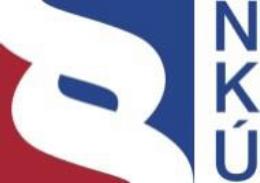 Kontrolní závěr z kontrolní akce15/38Majetek a peněžní prostředky státu, se kterými je příslušná hospodařit příspěvková organizace Vojenská lázeňská a rekreační zařízeníKontrolní akce byla zařazena do plánu kontrolní činnosti Nejvyššího kontrolního úřadu (dále jen „NKÚ“) na rok 2015 pod číslem 15/38. Kontrolní akci řídil a kontrolní závěr vypracoval člen NKÚ Ing. Jan Stárek.Cílem kontroly bylo prověřit hospodaření s majetkem a peněžními prostředky státu, se kterými je příslušná hospodařit příspěvková organizace Vojenská lázeňská a rekreační zařízení.Kontrolované osoby: Ministerstvo obrany (dále také „MO“), Vojenská lázeňská a rekreační zařízení (dále také „VLRZ“).Kontrola byla prováděna u kontrolovaných osob v době od listopadu 2015 do května 2016. Kontrolovaným obdobím byly roky 2012–2015, v případě věcných souvislostí také období předcházející a následující.Námitky proti kontrolnímu protokolu, které podaly MO a VLRZ, vypořádali vedoucí skupin kontrolujících rozhodnutími o námitkách. Odvolání MO proti rozhodnutí o námitkách vypořádalo Kolegium NKÚ usnesením o odvolání.K o l e g i u m   N K Ú   na svém XI. jednání, které se konalo dne 29. srpna 2016,s c h v á l i l o   usnesením č. 9/XI/2016k o n t r o l n í   z á v ě r   v tomto znění:I. ÚvodVLRZ jsou státní příspěvkovou organizací, jejímž zřizovatelem je podle zákona č. 219/2000 Sb. Ministerstvo obrany, a jsou účetní jednotkou. Organizace byla zřízena s účinností od 1. ledna 1992 rozkazem ministra obrany č. 44/1991 a zakládací listinou ze dne 30. prosince 1991 upravenou na zřizovací listinu ze dne 14. května 1999, ve znění pozdějších dodatků. VLRZ jsou organizací s celostátní působností tvořenou ředitelstvím a jednotlivými zařízeními, které jsou vnitřními organizačními jednotkami bez právní subjektivity. V čele VLRZ stojí ředitel, kterého jmenuje a odvolává ministr obrany.Mezi jednotlivá zařízení VLRZ patří:vojenské zotavovny (dále také „VZ“) Bedřichov, Dyje, Měřín a Ovčárna pod Pradědem; vojenské lázeňské léčebny (dále také „VLL“) Františkovy Lázně, Karlovy Vary, Jeseník a Teplice; Vojenský rehabilitační ústav (dále také „VRÚ) Slapy nad Vltavou;Domov pro válečné veterány Karlovy Vary; vojenské kluby (dále také „VK“) Praha a Vyškov. Základním účelem VLRZ je poskytovat a zabezpečovat pro potřeby MO a ozbrojených sil preventivní rehabilitaci, lázeňskou, léčebnou, zdravotní a rekreační péči a plnit další úkoly v souladu s předmětem hlavní činnosti stanoveným zřizovací listinou. Vedle své hlavní činnosti jsou VLRZ oprávněna v rámci volných kapacit provozovat jinou činnost v rozsahu hlavní činnosti a poskytovat za úplatu služby tuzemským i zahraničním fyzickým a právnickým osobám za podmínek vymezených zřizovací listinou.MO je podle ustanovení § 16 odst. 1 zákona č. 2/1969 Sb. ústředním orgánem státní správy zejména pro zabezpečování obrany České republiky, řízení Armády České republiky a správu vojenských újezdů. MO je organizační složkou státu, účetní jednotkou a správcem kapitoly státního rozpočtu 307 – Ministerstvo obrany.Pozn.: 	Právní předpisy jsou v tomto kontrolním závěru aplikovány ve znění účinném pro kontrolované období.II. Shrnutí a vyhodnocení skutečností zjištěných při kontrole1. 	Využití celkových kapacit lázeňských léčeben a zotavoven VLRZ v letech 2012 až 2015 bylo v průměru z 82 %, pro hlavní činnost v průměru pouze z 36 % a pro jinou činnost v průměru ze 46 %. Kapacity lázeňských léčeben a zotavoven VLRZ tak byly v kontrolovaném období využívány ve větší míře pro jinou činnost než pro hlavní činnost, pro kterou byla VLRZ zřízena, tedy pro rehabilitaci, lázeňskou, léčebnou, zdravotní a rekreační péči o oprávněné osoby. Majetek státu, se kterým jsou VLRZ příslušná hospodařit, tak v kontrolovaném období nebyl využíván většinově k plnění základního účelu, ke kterému byla VLRZ zřízena.MO nesledovalo a nevyhodnocovalo využití kapacit lázeňských léčeben a zotavoven VLRZ zvlášť pro hlavní a jinou činnost, nemělo tedy přehled o tom, zda a v jaké míře jsou jednotlivé objekty VLRZ pro hlavní činnost využívány. MO v kontrolovaném období nepůsobilo při řízení VLRZ k tomu, aby vynakládání výdajů bylo co nejhospodárnější, nejefektivnější a nejúčelnější, jak ukládá zákon č. 218/2000 Sb..2.	MO poskytovalo ze státního rozpočtu VLRZ příspěvek na provoz, aniž by se u Úřadu pro ochranu hospodářské soutěže (dále také „ÚOHS“) ujistilo, zda příspěvek nenaplňuje znaky státní podpory neslučitelné s vnitřním trhem EU, jak ukládá zákon č. 215/2004 Sb..3.	Kontrolou NKÚ byly zjištěny nesprávnosti v účetnictví VLRZ, a to zejména ve vykazování nákladů a výnosů za hlavní a jinou činnost, což ovlivňovalo v jednotlivých letech správnost vyčíslené výše výsledku hospodaření a v důsledku toho i správnost čerpání poskytnutého příspěvku na provoz. S ohledem na zjištěné skutečnosti NKÚ konstatuje, že účetnictví VLRZ v letech 2012 až 2015 nebylo ve smyslu ustanovení § 8 odst. 2 zákona č. 563/1991 Sb. správné.U VLRZ bylo zjištěno, že v letech 2012 a 2013 použila peněžní prostředky v celkové výši 59 895 820 Kč k účelům, na které nebyly určeny, a v důsledku této skutečnosti čerpala „příspěvek na provoz“ i na jinou činnost, na kterou nebyl určen. NKÚ toto jednání vyhodnotil jako porušení rozpočtové kázně dle ustanovení § 44 odst. 1 písm. a) zákona č. 218/2000 Sb.Výsledek hospodaření vykázaný VLRZ v jednotlivých letech byl vždy zřizovatelem schválen a následně rozdělen do fondů této příspěvkové organizace. Schválený výsledek hospodaření byl ukazatelem pro výplatu cílových odměn pro zaměstnance VLRZ.4. 	VLRZ nepostupovala v souladu se zákonem č. 137/2006 Sb., neboť rozdělila stavební práce v celkové hodnotě 22 792 088 Kč bez DPH, spočívající v rekonstrukci pokojů a přístupové chodby hotelu Vranov, do čtyř etap, které zadala jako samostatné veřejné zakázky malého rozsahu. Tímto postupem neoprávněně snížila předpokládanou hodnotu zakázky pod finanční limit pro podlimitní veřejné zakázky na stavební práce.III. Podrobné informace ke skutečnostem zjištěným při kontrole1. Využívání služeb poskytovaných VLRZV kontrolovaném období užívala VLRZ k naplnění základního účelu a předmětu činnosti stanovených statutem a zřizovací listinou VLRZ celkem šest objektů pro léčebné a wellness pobyty, sedm zařízení pro rekreaci, ozdravné a wellness pobyty včetně dvou chatových osad.Disponibilní roční ubytovací kapacita lázeňských léčeben a zotavoven se v kontrolovaném období pohybovala v rozpětí od 592 320 lůžkodnů v roce 2012 do 613 046 lůžkodnů v roce 2015.Počet lůžkodnů za období vyjadřuje součin počtu lůžek a provozních dní v roce, v případech, kdy po omezenou dobu probíhá v zařízení rekonstrukce části pokojů nebo dochází ke snížení ubytovacích kapacit ve vedlejší sezóně či v důsledku poskytování zaměstnaneckého ubytování, popř. z jiných objektivních důvodů, souhrnný roční přehled vychází z načítání upravených měsíčních údajů, které uvedené skutečnosti odráží.Přehled o výši disponibilní ubytovací kapacity zařízení VLRZ a využití této kapacity v členění na hlavní a jinou činnost v letech 2012 až 2015 udává tabulka č. 1.Tabulka č. 1 –	Využívání zařízení VLRZ oprávněnými osobami (hlavní činnost) a ostatními osobami (jiná činnost) Zdroj: výstup NKÚ za použití výkazů VLRZ o využití lůžkové kapacity za roky 2012, 2013, 2014, 2015.Přehled o využití jednotlivých zařízení v letech 2012 až 2015  v procentuálním vyjádření uvádí tabulka č. 2. Přehled o využití jednotlivých zařízení v letech 2012 až 2015 za hlavní činnost udává graf č. 1.Tabulka č. 2 – Využívání kapacity jednotlivých zařízení VLRZ	(v %)Zdroj: výstup NKÚ za použití výkazů o využití lůžkové kapacity za roky 2012, 2013, 2014, 2015.Pozn.:	DAP = hotel Dům armády Praha, HČ = hlavní činnost, JČ = jiná činnost.Graf č. 1 – Využívání kapacity jednotlivých zařízení VLRZ – hlavní činnostV kontrolovaném období byla sice ubytovací kapacita VLRZ využívána v průměru z 82 %, z toho však v rámci hlavní činnosti (pro kterou byla VLRZ zřízena) pouze z 36 %. Celkové využití ubytovací kapacity lázeňských léčeben a zotavoven se v období let 2012 až 2015 zvýšilo celkem o 9,3 %, resp. ze 477 005 lůžkodnů v roce 2012 na 521 404 lůžkodnů v roce 2015.Celkové využití kapacit lázeňských léčeben a zotavoven pro jinou činnost ve všech letech kontrolovaného období tedy převažovalo nad využitím pro hlavní činnost.V některých extrémních případech nebyla zařízení VLRZ pro hlavní činnost téměř vůbec využívána. Jednalo se např. o středisko Sadový Pramen v zařízení VLL Karlovy Vary, kde tvořilo využití tohoto střediska pro hlavní činnost VLRZ ve všech letech kontrolovaného období pouhá 2 %. Dalším případem výrazně nízkého využívání kapacit lázeňských léčeben a zotavoven VLRZ pro hlavní činnost byla např. chatová část střediska VZ Měřín, kde tvořilo využití kapacit pro hlavní činnost v kontrolovaném období v průměru 6 %. Kapacity lázeňských léčeben a zotavoven VLRZ tak byly v kontrolovaném období využívány ve větší míře pro jinou činnost než pro hlavní činnost, pro kterou byla VLRZ zřízena, tedy pro rehabilitaci, lázeňskou, léčebnou, zdravotní a rekreační péči o oprávněné osoby. Majetek státu, se kterým jsou VLRZ příslušná hospodařit, tak v kontrolovaném období nebyl využíván většinově k plnění základního účelu, ke kterému byla VLRZ zřízena. Téměř dvě třetiny zařízení VLRZ nebyly pro základní účel využity ani z 50 %.MO nesledovalo a nevyhodnocovalo využití kapacit lázeňských léčeben a zotavoven VLRZ zvlášť pro hlavní a jinou činnost, nemělo tedy přehled o tom, zda a v jaké míře jsou jednotlivé objekty VLRZ pro hlavní činnost využívány. MO v kontrolovaném období nepůsobilo při řízení VLRZ k tomu, aby vynakládání výdajů bylo co nejhospodárnější, nejefektivnější a nejúčelnější, jak ukládá zákon č. 218/2000 Sb.3. 2. Státní podpora VLRZMO v jednotlivých letech poskytovalo VLRZ příspěvek na provoz, a to dle ustanovení § 54 zákona č. 218/2000 Sb. jako rozdíl objemu rozpočtovaných nákladů a výnosů hlavní činnosti. Příspěvek na provoz byl stanoven jako závazný ukazatel pro tuto příspěvkovou organizaci, stejně jako objem mzdových prostředků určených pro hlavní činnost. Výše příspěvku MO stanoveného na provoz VLRZ a stálá aktiva VLRZ v jednotlivých letech kontrolovaného období jsou uvedeny v tabulce č. 3.Tabulka č. 3 – Příspěvek MO na provoz VLRZ a stálá aktiva VLRZ	(v tis. Kč)Zdroj: rozpočty a rozpočtová opatření za roky 2012–2015; účetní závěrky VLRZ.Příspěvek na provoz je poskytován ze státního rozpočtu ČR, a je tedy podporou státní. VLRZ naplňuje znaky podniku ve smyslu předpisů EU o státní podpoře (SFEU, rozhodovací praxe orgánů EU), protože se účastní trhu lázeňských a podobných služeb, a to pro běžnou klientelu včetně zahraniční. Příspěvek má selektivní charakter a může ve svých důsledcích narušovat hospodářskou soutěž v oboru lázeňství, a to i s přeshraničním efektem. V tomto případě je třeba podporu konzultovat s ÚOHS, který vykonává v rozsahu své působnosti centrální koordinační, konzultační a monitorující činnost v oblasti veřejné podpory, eventuálně ji notifikovat prostřednictvím ÚOHS Evropské komisiMO však poskytovalo příspěvek na provoz, aniž by požádalo ÚOHS o posouzení jeho souladu s pravidly EU o státní podpoře, jak ukládá zákon č. 215/2004 Sb., ev. podporu oznámilo prostřednictvím ÚOHS Evropské komisi.  3. Čerpání příspěvku na provoz ve VLRZ3.1 Oddělené vykazování hlavní a jiné činnostiPříspěvek na provoz byl v jednotlivých letech kontrolovaného období stanoven zřizovatelem a čerpán VLRZ tak, jak je uvedeno v tabulce č. 3.Příspěvek na provoz byl stanoven pro hlavní činnost a ve VLRZ byl součástí vykazovaných výnosů z transferů v hlavní činnosti. Podíl výnosů z transferů na celkových výnosech byl v roce 2012 ve výši 36,11 %, v roce 2013 ve výši 40,52 %, v roce 2014 ve výši 44,38 % a v roce 2015 ve výši 45,60 %. Podíl příspěvku na provoz na hodnotě výnosů z transferů v hlavní činnosti byl v roce 2012 ve výši 89,74 %, v roce 2013 ve výši 92,24 %, v roce 2014 ve výši 78,23 % a v roce 2015 ve výši 78,01 %. Pro činnosti společné pro hlavní i jinou činnost byl v období let 2012 až 2015 stanoven ve VLRZ jednotný klíč pro rozdělování účtovaných nákladů, a to dle poměru tržeb docílených v jiné činnosti a tržeb z hlavní činnosti (včetně příspěvku na provoz). V příloze účetní závěrky pak VLRZ v jednotlivých letech vždy uvádí, že náklady účetní jednotky, které nelze prvotně rozdělit na hlavní a jinou činnost, jsou rozděleny poměrem tržeb hlavní a jiné činnosti k celkovým tržbám účetní jednotky.Při kontrole bylo zjištěno, že takto stanovený poměrový ukazatel nebyl u některých nákladů společných pro hlavní a jinou činnost v jednotlivých letech použit pro stanovení jejich výše vykázané v účetní závěrce. Rozdíl byl zjištěn u mzdových nákladů, nákladů zákonného sociálního pojištění a u odpisů dlouhodobého majetku v hlavní činnosti, a to v rozsahu uvedeném v tabulce č. 4.Tabulka č. 4 –	Rozdíl výše mzdových nákladů (včetně nákladů zákonného sociálního pojištění) a nákladů na odpisy vykázaných v účetní závěrce v hlavní činnosti oproti jejich výši určené na základě stanoveného poměrového ukazatele v letech 2012 až 2015	(v Kč) Zdroj: 	účetní závěrky VLRZ sestavené k 31. 12. 2012, 31. 12. 2013, 31. 12. 2014 a 31. 12. 2015; „firemní výsledovka za rok 2014 a 2015“, údaje o koeficientu hlavní a jiné činnosti stanovené a poskytnuté VLRZ.Pozn.: 	PU HČ = výpočtem stanovený poměrový ukazatel (koeficient) klíčování nákladů hlavní činnosti, 	HČ = hlavní činnost, PU = poměrový ukazatel, DM = dlouhodobý majetek.	V tabulce je uveden celkový zůstatek účtu 551 – Odpisy dlouhodobého majetku dle výkazu zisku a ztráty za roky 2014 a 2015, následné úpravy nákladů v členění na hlavní a jinou činnost stanovené jednotným klíčem se však týkaly pouze analytického účtu 55199001. S ohledem na tyto skutečnosti NKÚ konstatuje, že účetnictví VLRZ v letech 2012 až 2015 nebylo ve smyslu ustanovení § 8 odst. 2 zákona č. 563/1991 Sb. správné, neboť VLRZ vedla účetnictví tak, že to odporovalo platným právním předpisům.V letech 2012 až 2015 v účetní závěrce VLRZ nebyla výše mzdových nákladů v členění na hlavní a jinou činnost vykázána v částce určené jednotným klíčem (poměrovým ukazatelem) stanoveným vnitřním předpisem VLRZ, ale byla vždy vykázána částka tak, aby odpovídala závaznému objemu mzdových prostředků stanovenému zřizovatelem pro příslušné období.V letech 2012 a 2013 byla proto v důsledku tohoto postupu v hlavní činnosti vykázána i část mzdových prostředků, které souvisely s jinou činností, neboť skutečnost mzdových nákladů v hlavní činnosti stanovená na základě určeného poměrového ukazatele byla nižší než vykázaná částka.V letech 2014 a 2015 byla skutečnost mzdových nákladů v hlavní činnosti stanovená na základě určeného poměrového ukazatele vyšší než vykázaná částka. O tento rozdíl byla v účetní závěrce zvýšena částka odpisů vykázaných v hlavní činnosti.V letech 2012 až 2015 tak vykázané mzdové náklady, v letech 2012 až 2014 vykázané zákonné sociální pojištění a v letech 2014 a 2015 vykázané odpisy v hlavní činnosti neodpovídaly skutečnosti, tzn. výši těchto nákladů určených podle stanoveného jednotného klíče (poměrového ukazatele).V letech 2012 až 2015 tak VLRZ nepostupovala v souladu s ustanovením § 53 odst. 4 zákona č. 218/2000 Sb., neboť peněžní prostředky, kterými příspěvková organizace disponuje, může používat pouze k účelům, na které jsou určeny, a je povinna dbát, aby dodržela stanovené finanční vztahy ke státnímu rozpočtu.Tím, že v letech 2012 a 2013 VLRZ použila peněžní prostředky ve výši 59 895 820 Kč určené na krytí mzdových nákladů včetně souvisejících nákladů zákonného sociálního pojištění hlavní činnosti na pokrytí mzdových nákladů včetně souvisejících nákladů zákonného sociálního pojištění jiné činnosti, nepoužila tyto peněžní prostředky k účelům, na které byly určeny. NKÚ toto jednání vyhodnotil jako porušení rozpočtové kázně dle ustanovení § 44 odst. 1 písm. a) zákona č. 218/2000 Sb., neboť VLRZ neoprávněně použila peněžní prostředky státu v hodnotě 59 895 820 Kč ve smyslu ustanovení § 3 odst. 1 písm. e) zákona č. 218/2000 Sb. Současně tím, že VLRZ nepoužívala příspěvek pouze k zabezpečení hlavní činnosti, ale i k financování nákladů jiné činnosti, v rámci které poskytuje své služby široké veřejnosti, došlo k faktickému zvýhodnění VLRZ oproti jiným subjektům poskytujícím obdobné služby, a v důsledku toho mohlo dojít k narušení hospodářské soutěže.V letech 2014 a 2015 VLRZ ve skutečnosti nedodržela stanovené finanční vztahy ke státnímu rozpočtu, neboť skutečná výše mzdových nákladů překročila zřizovatelem závazně stanovený objem mzdových prostředků na rok 2014 a 2015.3.2 Nesprávnosti ve vykazování výnosůV kontrolovaném období byly zjištěny některé nesprávnosti v účtování a vykazování výnosů. Jednalo se zejména o čerpání prostředků fondu reprodukce majetku použitých na financování oprav a údržby budov a staveb a na pořízení dlouhodobého majetku v roce 2012.Při čerpání prostředků fondu reprodukce majetku použitých na financování oprav a údržby budov a staveb účtovala VLRZ do výnosů hlavní činnosti částku 10 560 353,05 Kč a oproti tomu zúčtovala náklady na opravy a udržování pouze ve výši 5 145 796,01 Kč. Při čerpání prostředků fondu reprodukce majetku použitých na pořízení drobného hmotného a nehmotného dlouhodobého majetku ve výši 12 439 646,95 Kč nepostupovala VLRZ v souladu s ustanovením § 36 odst. 1 zákona č. 563/1991 Sb. a bodu 7.2 písm. a) českého účetního standardu pro některé vybrané účetní jednotky č. 704 – Fondy účetní jednotky, neboť čerpané prostředky zúčtovala do výnosů hlavní činnosti. Do výnosů příspěvkové organizace se však dle ustanovení § 58 odst. 3 zákona č. 218/2000 Sb. a bodu 7.2 písm. b) českého účetního standardu pro některé vybrané účetní jednotky č. 704 – Fondy účetní jednotky účtují prostředky fondu reprodukce majetku použité pro financování oprav a údržby majetku. V důsledku této skutečnosti byly v roce 2012 výnosy i výsledek hospodaření VLRZ o uvedenou částku nadhodnoceny. Náklady na pořízení drobného dlouhodobého hmotného majetku v hlavní činnosti byly oproti tomu vykázány pouze ve výši 5 224 651,73 Kč. VLRZ tak v obou výše uvedených případech nepostupovala v souladu s ustanovením § 63 odst. 1 zákona č. 218/2000 Sb., s ustanovením § 3 odst. 1 zákona č. 563/1991 Sb. a s ustanovením § 5 odst. 2 písm. a) vyhlášky č. 410/2009 Sb., neboť tímto postupem byla porušena věcná souvislost nákladů s výnosy, když k nákladům účtovaným v hlavní činnosti byly nesprávně přiřazeny i výnosy s nimi nesouvisející. Tím byla ovlivněna výše vyčísleného výsledku hospodaření v hlavní činnosti.Nesprávnosti ve vykazování výnosů mají u VLRZ vliv na hodnotu poměrového ukazatele, kterým VLRZ klíčují náklady společné pro hlavní a jinou činnost, a tím i na správnost rozúčtování a vykázání nákladů v hlavní a jiné činnosti, které se na jeho základě provádí.3.3 Nesprávnosti ve vykazování nákladů V kontrolovaném období byly zjištěny některé nesprávnosti s vlivem na vyčíslení nákladů. Jednalo se zejména o tvorbu rezerv na tituly, které nejsou v souladu s platnou účetní regulací. V roce 2015 VLRZ vytvořila ostatní rezervy v celkové výši 13 066 204 Kč, jejichž tituly pro tvorbu a výši jednotlivých položek uvádí tabulka č. 5.Tabulka č. 5 – Tituly pro tvorbu ostatních rezerv v roce 2015Zdroj: informační systém RIS.Pozn.: SP = sociální pojištění, VÚD = vnitřní účetní doklad, ZP = zdravotní pojištění.Výše rezervy z titulu náhrady platu za nevyčerpanou dovolenou byla použitým výpočtem rovným násobku počtu nevyčerpaných dnů dovolené převedených na počet hodin a průměrného hodinového výdělku zaměstnance výrazně nadhodnocena. Rezerva nebyla tvořena v souladu s ustanovením § 26 odst. 3 zákona č. 563/1991 Sb. Rezerva z titulu náhrady platu za nevyčerpanou dovolenou nepředstavuje budoucí významná rizika a možné ztráty rovněž z důvodu povinnosti zaměstnavatele určit dobu čerpání dovolené zaměstnanci tak, aby dovolenou vyčerpal v kalendářním roce, ve kterém zaměstnanci právo na dovolenou vzniklo, ledaže v tom zaměstnavateli brání překážky v práci na straně zaměstnance nebo naléhavé provozní důvody. Tato povinnost je stanovena v ustanovení § 218 odst. 1 zákona č. 262/2006 Sb..Také rezerva na demolici chatek nepředstavovala skutečnost běžného období, jejímž pravděpodobným následkem bylo významné zvýšení nákladů účetní jednotky v budoucích účetních obdobích. Současně tato skutečnost nepředstavovala budoucí rizika a možné ztráty v souladu s definicí rezervy podle ustanovení § 26 odst. 3 zákona č. 563/1991 Sb.V důsledku uvedených skutečností vykázala VLRZ v účetní závěrce  za rok 2015 náklady ve výši přes 10 mil. Kč, které neodpovídaly skutečnostem, které mají být v účetnictví zobrazeny.3.4 Vliv zjištěných nesprávností na vyčíslený výsledek hospodařeníVšechny výše uvedené zjištěné nesprávnosti ovlivňovaly v jednotlivých letech správnost vyčíslené výše výsledku hospodaření, tím měly vliv na jeho vypovídací schopnost a na prokázání správného čerpání poskytnutého příspěvku na provoz. Výsledek hospodaření VLRZ byl v kontrolovaném období vždy zřizovatelem schválen, a to včetně návrhu jeho rozdělení do fondů. MO v letech 2012 až 2014 schválilo výsledky hospodaření na základě předložených výkazů zisku a ztráty v termínech uvedených v následující tabulce. Použití hospodářského výsledku bylo stanoveno provést v souladu s ustanovením § 56 zákona č. 218/2000 Sb. v termínu účetní závěrky k 30. červnu roku, kdy byl schválen.Tabulka č. 6 – Účetní závěrky a hospodářské výsledky VLRZZdroj: účetní závěrky VLRZ a související doklady za roky 2012 až 2015.* 	Účetní závěrka za rok 2015 byla schvalována po datu ukončení kontroly; k datu schválení tohoto kontrolního závěru nebyl údaj zveřejněn.** 	Protokol o schválení účetní závěrky se zpracovává od roku 2013.Schválený výsledek hospodaření byl i ukazatelem cílových odměn pro zaměstnance VLRZ. Na tyto odměny vytvořila VLRZ rezervu, a to ve výši rozdílu cílové odměny stanovené v rozhodnutí o vypsání cílové odměny schváleném ředitelem VLRZ dne 9. února 2015 a dílčích částek odměn vyplacených v průběhu roku 2015. Doplatek těchto odměn byl vázán na schválení výsledku hospodaření zřizovatelem v následujícím roce. VLRZ účtovala dne 14. dubna 2016 o použití a zrušení rezervy na odměny v celkové výši 2 051 000 Kč, skutečně VLRZ s platem za březen 2016 vyplatila odměny v celkové částce 1 995 260 Kč včetně nákladů zákonného sociálního pojištění.4. Zadávání veřejných zakázek ve VLRZKontrolou NKÚ bylo prověřeno technické zhodnocení budovy hotelu Vranov ve Vojenské zotavovně Dyje. V letech 2009 až 2012 VLRZ realizovala rekonstrukci pokojů a přístupové chodby v 1. až 4. nadzemním podlaží budovy hotelu. Každý rok probíhala rekonstrukce jednoho podlaží, na konci každého roku VLRZ technické zhodnocení zařadila do majetku. Rekonstrukce byla rozdělena do čtyř etap, v každé etapě zadala VLRZ veřejnou zakázku na stavební práce a ve všech etapách byla vybrána a rekonstrukci prováděla stejná firma. Ceny stavebních prací realizovaných v jednotlivých etapách jsou uvedeny v tabulce č. 7.Tabulka č. 7 – Ceny realizovaných prací (bez DPH) v jednotlivých etapách	(v Kč)Zdroj: dokumentace VLRZ.VLRZ zadávala jednotlivé zakázky na stavební část rekonstrukce pokojů a přístupové chodby jako zakázky malého rozsahu. Kontrolou NKÚ bylo zjištěno, že celková hodnota zakázek na stavební práce činila 22 792 088 Kč bez DPH, čímž přesáhla limit pro zakázky malého rozsahu na stavební práce stanovený ustanovením § 12 odst. 3 zákona č. 137/2006 Sb.VLRZ nepostupovala v souladu s ustanovením § 13 odst. 3 a 4 zákona č. 137/2006 Sb., neboť nesečetla předpokládané hodnoty veřejné zakázky na stavební práce spočívající v rekonstrukci pokojů a přístupové chodby hotelu Vranov, ale naopak rozdělila předmět veřejné zakázky tak, že došlo ke snížení předpokládané hodnoty pod finanční limit pro podlimitní zakázky na stavební práce stanovený v ustanovení § 12 odst. 2 zákona č. 137/2006 Sb.Seznam zkratekDAP	hotel Dům armády PrahaDM 	dlouhodobý majetekDPH	daň z přidané hodnotyHČ 	hlavní činnostJČ	jiná činnostMO 	Ministerstvo obranyNKÚ 	Nejvyšší kontrolní úřadPU HČ 	poměrový ukazatel klíčování společných nákladů hlavní a jiné činnostiSFEU 	Smlouva o fungování Evropské unieSP	sociální pojištěníÚOHS	Úřad pro ochranu hospodářské soutěžeVK 	vojenské klubyVLL 	vojenské lázeňské léčebnyVLRZ 	Vojenská lázeňská a rekreační zařízeníVRÚ	Vojenský rehabilitační ústavVÚD 	vnitřní účetní dokladVZ 	vojenské zotavovnyZP	zdravotní pojištění2012201320142015Počet lůžek2 0182 0111 9732 013Počet lůžkodnů za období (disponibilní ubytovací kapacita)592 320606 643612 873613 046Počet využitých lůžkodnů 477 005488 136506 132521 404- z toho: - hlavní činnost211 548219 964220 590226 023                 - jiná činnost265 457268 172285 542295 381Procento využití lůžek v období81 %80 %83 %85 %- z toho: - hlavní činnost36 %36 %36 %37 %                 - jiná činnost45 %44 %47 %48 %ZařízeníStředisko201220122012201320132013201420142014201520152015ZařízeníStřediskoVyužití celkemz tohoz tohoVyužití celkemz tohoz tohoVyužití celkemz tohoz tohoVyužití celkemz tohoz tohoZařízeníStřediskoVyužití celkemHČJČVyužití celkemHČJČVyužití celkemHČJČVyužití celkemHČJČVLL Františkovy LázněVLL Františkovy Lázně801961762353892465962571VLL Karlovy VarySadový Pramen94292892879128983282VLL Karlovy VaryBellevue857015867115896821927022VLL Karlovy VaryChopin972473892167902069782257VLL Karlovy VaryCelkem922567882563902367852560VLL JeseníkAlbatros876819926923897117907119VLL JeseníkSilesie 581147591148671255771464VLL JeseníkCelkem805426845429835627875631VLL TepliceVLL Teplice781959803149893356972968VRÚ Slapy nad VltavouVRÚ Slapy nad Vltavou9439196118510059597592VZ BedřichovBedřichov644421663729673829744034VZ BedřichovMalý Šišák836123886126775424855729VZ BedřichovCelkem704921714328704228774433VZ DyjeVranov – hotel886523946529946429976829VZ DyjeVranov – chaty662640753144803842864937VZ DyjeVranov celkem845826905832905833946431VZ DyjeBítov896127926032905732905931VZ DyjeCelkem865927915932905832936231VZ MěřínMěřín – hotel825625785425865828875928VZ MěřínMěřín – chaty696637613646226069266VZ MěřínCelkem804832784731824933844935VZ OvčárnaVZ Ovčárna815427855629865730915833VK Praha – DAPVK Praha – DAP531142557485525356155Celkem lázeňské léčebny a zotavovnyCelkem lázeňské léčebny a zotavovny813645803644833647853748Položka2012201320142015Příspěvek na provoz (po doložených úpravách)267 870305 222340 396369 821Stálá aktiva (brutto)3 320 2803 322 6533 375 1574 027 923Stálá aktiva (netto)1 657 6161 632 9471 639 1081 712 262ObdobíPoložkaNáklady celkemPU HČNáklady HČ stanovené PUNáklady HČ dle výkazu zisku a ztrátyNadhodnocení (+) nebo podhodnocení (−) nákladů HČ2012Mzdové náklady267 966 75542 %112 546 037142 182 000+29 635 9632012Zákonné sociální pojištění88 664 85642 %37 239 24048 341 880+11 102 6402012Odpisy DM49 617 389,8142 %20 839 303,7220 839 303,7202013Mzdové náklady265 149 60143 %114 014 328127 908 000+13 893 6722013Zákonné sociální pojištění88 895 75543 %38 225 17543 488 720+5 263 5452013Odpisy DM49 624 107,5143 %21 338 366,2321 338 366,2302014Mzdové náklady277 566 72249,55 %137 534 311124 801 287−12 733 0242014Zákonné sociální pojištění93 473 63449,55 %46 316 18642 432 438−3 883 8302014Odpisy DM50 087 398,6749,55 %25 111 447,5241 728 301+16 616 8542015Mzdové náklady285 954 89550,52 %144 464 413130 092 713−14 371 7002015Zákonné sociální pojištění95 469 16150,52 %48 231 02048 231 02002015Odpisy DM53 642 472,7850,52 %27 182 596,2541 554 296,20+14 371 700Pořadové čísloDatum pořízení VÚDTitul pro tvorbu rezervyČástka v Kč1.12. 1. 2016Náhrada platu pro případ neplatné výpovědi ze strany organizace361 8452.18. 1. 2016Náhrada platu za nevyčerpanou dovolenou5 716 4653.19. 1. 2016Demolice chatiček – VRÚ Slapy 4 936 8944.19. 1. 2016Odměny včetně ZP a SP2 051 000CelkemCelkemCelkem13 066 2042012201320142015Předložení účetní závěrky na MO28. 2. 201313. 2. 201420. 2. 201519. 2. 2016Schválení účetní závěrky5. 4. 201330. 4. 201425. 3. 2015x*Protokol o schválení účetní závěrky ze dnex**14. 5. 201425. 3. 2015x*Schválení hospodářského výsledku11. 6. 20135. 6. 201427. 4. 2015x*Oznámeno VLRZ dne18. 6. 201311. 6. 20145. 5. 2015x*EtapaCena bez DPHEtapa č. 1 z roku 20095 836 511Etapa č. 2 z roku 20105 725 389Etapa č. 3 z roku 20115 636 765Etapa č. 4 z roku 20125 593 423Celkem22 792 088